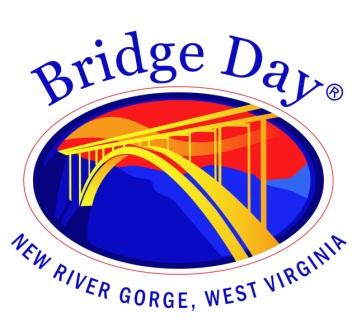 Bridge Day CommissionFayetteville Town Hall | August 16, 2023 at 1:30 pmMeeting Agenda66 DaysCall to orderMinutes from July 19, 2023 - review and approvalOld BusinessReview and approve recommendation for Hills to Hills Shuttle to run shuttle service during Bridge DayNew BusinessEmergency Services advisory positionReview of Event TimelineReport from BDC representativesAdjourn